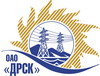 Открытое акционерное общество«Дальневосточная распределительная сетевая  компания»ПРОТОКОЛ рассмотрения  заявок участников ПРЕДМЕТ ЗАКУПКИ: открытый электронный запрос предложений № 404871 на право заключения Договора на выполнение работ для нужд филиала ОАО «ДРСК» «Амурские электрические сети» Капитальный ремонт ВЛ-0.4 кВ п. Архара, п. Прогресс, с. Поярково (закупка 2608 раздела 1.1. ГКПЗ 2014 г.).Плановая стоимость: 9 534 000,0 руб. без учета НДС. Указание о проведении закупки от 25.08.2014 № 217.ПРИСУТСТВОВАЛИ: постоянно действующая Закупочная комиссия 2-го уровня.ВОПРОСЫ ЗАСЕДАНИЯ ЗАКУПОЧНОЙ КОМИССИИ:О признании предложения ООО "Амуравтостройцентр" г. Благовещенск не соответствующим условиям закупки.О признании предложения ООО "ЭНЕРГОСИСТЕМА АМУР" г. Благовещенск не соответствующим условиям закупки О признании предложений соответствующими условиям закупки.О предварительной ранжировке предложений участников закупки. О проведении переторжки.ВОПРОС 1 «О признании предложения ООО "Амуравтостройцентр" г. Благовещенск не соответствующим условиям закупки»РАССМАТРИВАЕМЫЕ ДОКУМЕНТЫ:Протокол процедуры вскрытия конвертов с заявками участников.Индивидуальное  заключение эксперта Моториной О.А. Предложение участника.ОТМЕТИЛИ:Заявка ООО "Амуравтостройцентр" г. Благовещенск (цена, указанная на ЭТП – 8 500 600,0 руб. без НДС) содержит достаточные для ее отклонения причины, заключающиеся в несоответствии заявки требованиям извещения о закупке и Закупочной документации, а именно:Предложение, поданное в электронный сейф 8 580 600,0 руб. без НДС, не соответствует последней ставке на ЭТП. В соответствии с п. 2.6.7 Закупочной документации такое предложение не рассматривается.ВОПРОС 2 «О признании предложения ООО "ЭНЕРГОСИСТЕМА АМУР" г. Благовещенск не соответствующим условиям закупки»РАССМАТРИВАЕМЫЕ ДОКУМЕНТЫ:Протокол процедуры вскрытия конвертов с заявками участников.Индивидуальное  заключение эксперта Моториной О.А. Предложение участника.ОТМЕТИЛИ:Заявка ООО "ЭНЕРГОСИСТЕМА АМУР" г. Благовещенск (цена, указанная на ЭТП – 8 957 192,70  руб. без НДС) содержит достаточные для ее отклонения причины, заключающиеся в несоответствии заявки требованиям извещения о закупке и Закупочной документации, а именно:Предложение, поданное в электронный сейф 9 057 192,7 руб. без НДС, не соответствует последней ставке на ЭТП. В соответствии с п. 2.6.7 Закупочной документации такое предложение не рассматривается.ВОПРОС 3 «О признании предложений соответствующими условиям закупки»РАССМАТРИВАЕМЫЕ ДОКУМЕНТЫ:Протокол процедуры вскрытия конвертов с заявками участников.Сводное заключение экспертов Моториной О.А., Саяпина А.А., Лаптева И.А.Предложения участников.ОТМЕТИЛИ:Предложения ОАО «ВСЭСС» г. Хабаровск, ООО ФСК "Энергосоюз" г. Благовещенск, ООО "Строительно-монтажное управление" г. Райчихинск признаются удовлетворяющими по существу условиям закупки. Предлагается принять данные предложения к дальнейшему рассмотрению. ВОПРОС 4 «О предварительной ранжировке предложений участников закупки»РАССМАТРИВАЕМЫЕ ДОКУМЕНТЫ:Протокол процедуры вскрытия конвертов с заявками участников.Сводное заключение экспертов Моториной О.А., Саяпина А.А., Лаптева И.А.Предложения участников.ОТМЕТИЛИ:В соответствии с критериями и процедурами оценки, изложенными в документации о закупке, предлагается ранжировать предложения следующим образом:ВОПРОС 5 «О проведении переторжки»ОТМЕТИЛИ:Учитывая результаты экспертизы предложений Участников закупки Закупочная комиссия полагает  целесообразным проведение переторжки.РЕШИЛИ:Признать предложения ООО "Амуравтостройцентр" г. Благовещенск, ООО "ЭНЕРГОСИСТЕМА АМУР" г. Благовещенск не соответствующими условиям закупки и отклонить от дальнейшего участия в закупочной процедуре.Признать предложения ОАО «ВСЭСС» г. Хабаровск, ООО ФСК "Энергосоюз" г. Благовещенск, ООО "Строительно-монтажное управление" г. Райчихинск соответствующими условиям закупки. Утвердить ранжировку предложений участников:1 место ООО ФСК "Энергосоюз" г. Благовещенск2 место ОАО «ВСЭСС» г. Хабаровск3 место ООО "Строительно-монтажное управление" г. РайчихинскПровести переторжку.Пригласить к участию в переторжке следующих участников: ОАО «ВСЭСС» г. Хабаровск, ООО ФСК "Энергосоюз" г. Благовещенск, ООО "Строительно-монтажное управление" г. Райчихинск. Определить форму переторжки: заочная.Назначить переторжку на 02.10.2014  в 10:00 благовещенского времени.Место проведения переторжки: Торговая площадка Системы www.b2b-energo.ru.Техническому секретарю Закупочной комиссии уведомить участников, приглашенных к участию в переторжке о принятом комиссией решении.Ответственный секретарь Закупочной комиссии 2 уровня                               О.А.МоторинаТехнический секретарь Закупочной комиссии 2 уровня                                    О.В.Чувашова            №  557/УР-Рг. Благовещенск29 сентября 2014 г.Место в ран-жировкеНаименование и адрес участникаЦена заявки, руб. Неценовая предпочтительность (в баллах от 3до 5)1ООО ФСК "Энергосоюз" (675007 Амурской области г. Благовещенск ул. Нагорная ,20/2 а/я 18;)7 950 000,00 руб. без НДС (9 381 000,0 руб. с НДС) 32ОАО "ВСЭСС" (Россия, г. Хабаровск, ул. Тихоокеанская, 165, 680042)7 900 000,00 руб. без НДС (9 322 000,0 руб. с НДС). 2,73ООО "Строительно-монтажное управление" (676770, Амурская область, г. Райчихинск, ул. Победы, 55, оф. 2)9 178 964,00 руб. без НДС (10 831 177,52 руб. с НДС)2,7